Krajevi Republike HrvatskeDopuni rečenice.Sve ravnine i neravnine na zemljinoj površini nazivamo _____________________ .Bojama koje se rabe na zemljovidu pridruži slovo :    a) nizine                                  ____ žuta  boja  b) brežuljci                             _____ zelena boja  c) more                                   _____ plava boja  d) planine                                _____  smeđa  bojaSpoji sliku i odgovarajući pojam. 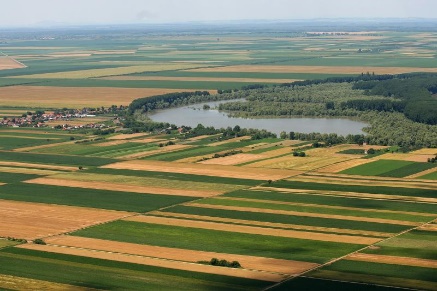 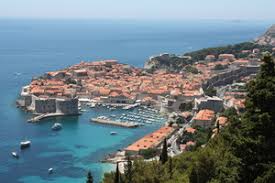 brežuljkasti krajevi			gorski krajeviprimorski krajevi				nizinski krajevi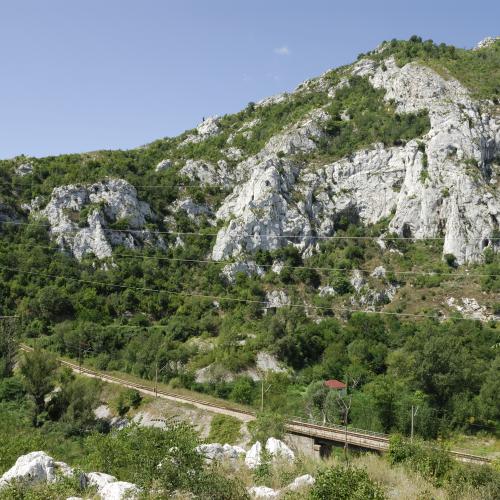 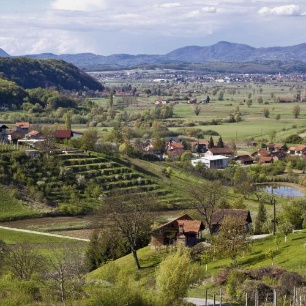 